Arbeitsbereich, Arbeitsplatz, TätigkeitArbeitsbereich, Arbeitsplatz, TätigkeitArbeitsbereich, Arbeitsplatz, TätigkeitArbeitsbereich, Arbeitsplatz, TätigkeitArbeitsbereich...........................................Arbeitsbereich...........................................Tätigkeit...........................................Arbeitsplatz...........................................Arbeitsplatz...........................................GefahrstoffbezeichnungGefahrstoffbezeichnungGefahrstoffbezeichnungGefahrstoffbezeichnungneoform K disneoform K disneoform K disneoform K disenthält: N-(3-Aminopropyl)-N-dodecylpropan-1,3-diamin; 1-Aminopropan-2-olenthält: N-(3-Aminopropyl)-N-dodecylpropan-1,3-diamin; 1-Aminopropan-2-olenthält: N-(3-Aminopropyl)-N-dodecylpropan-1,3-diamin; 1-Aminopropan-2-olenthält: N-(3-Aminopropyl)-N-dodecylpropan-1,3-diamin; 1-Aminopropan-2-olGefahren für Mensch und UmweltGefahren für Mensch und UmweltGefahren für Mensch und UmweltGefahren für Mensch und Umwelt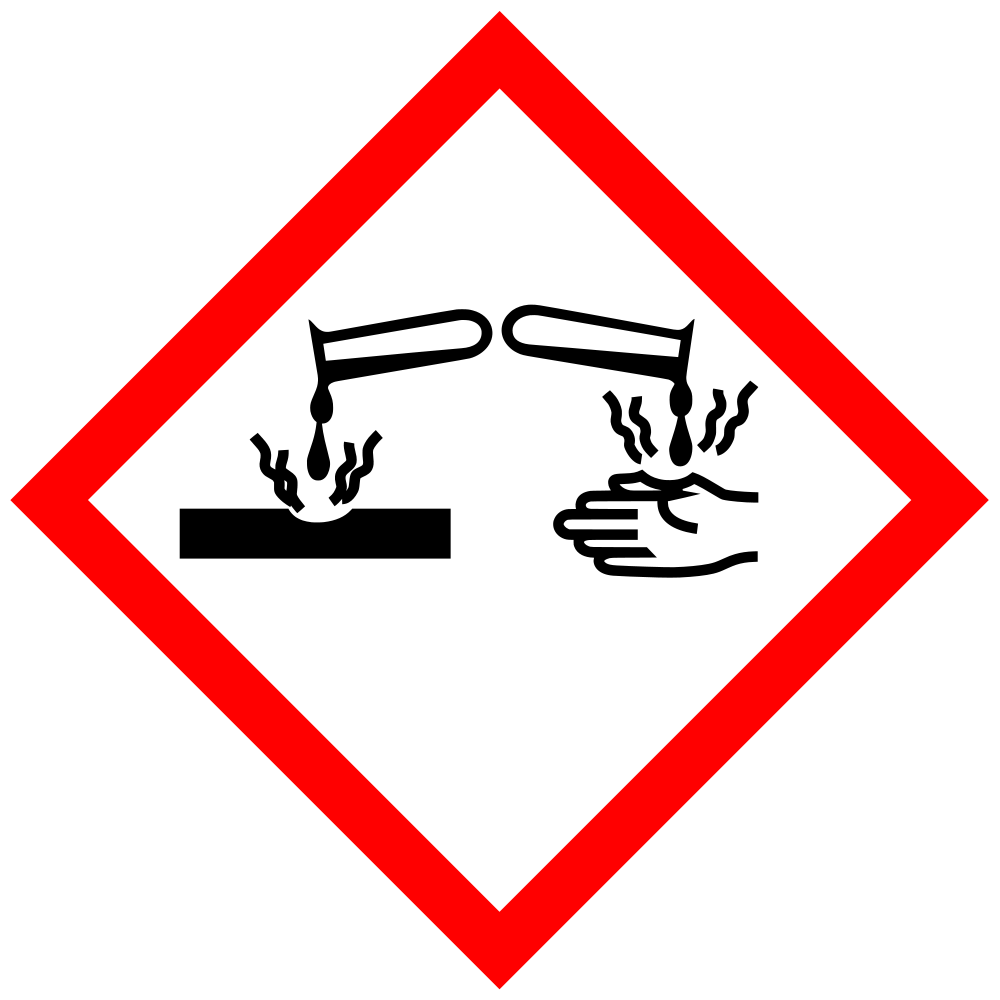 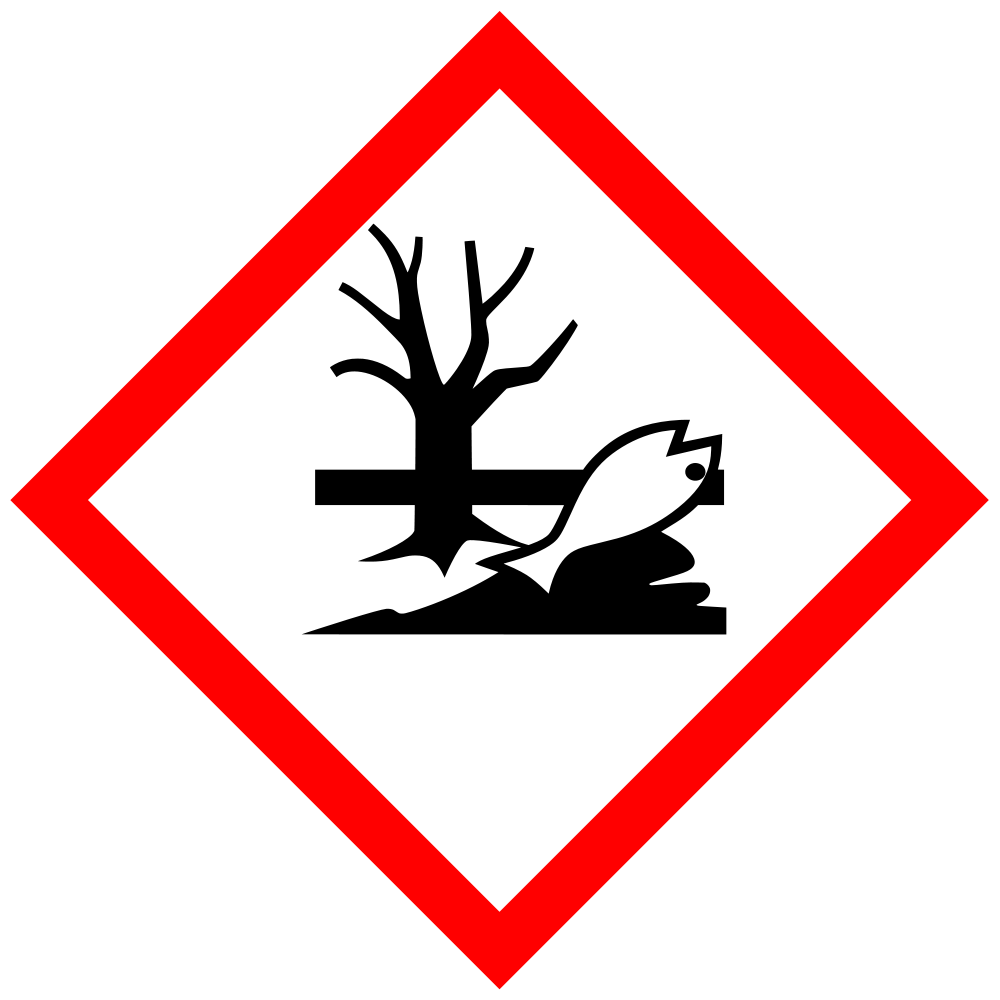 H314Verursacht schwere Verätzungen der Haut und schwere Augenschäden.Verursacht schwere Verätzungen der Haut und schwere Augenschäden.Verursacht schwere Verätzungen der Haut und schwere Augenschäden.H410Sehr giftig für Wasserorganismen mit langfristiger Wirkung.Sehr giftig für Wasserorganismen mit langfristiger Wirkung.Sehr giftig für Wasserorganismen mit langfristiger Wirkung.Schutzmaßnahmen und VerhaltensregelnSchutzmaßnahmen und VerhaltensregelnSchutzmaßnahmen und VerhaltensregelnSchutzmaßnahmen und Verhaltensregeln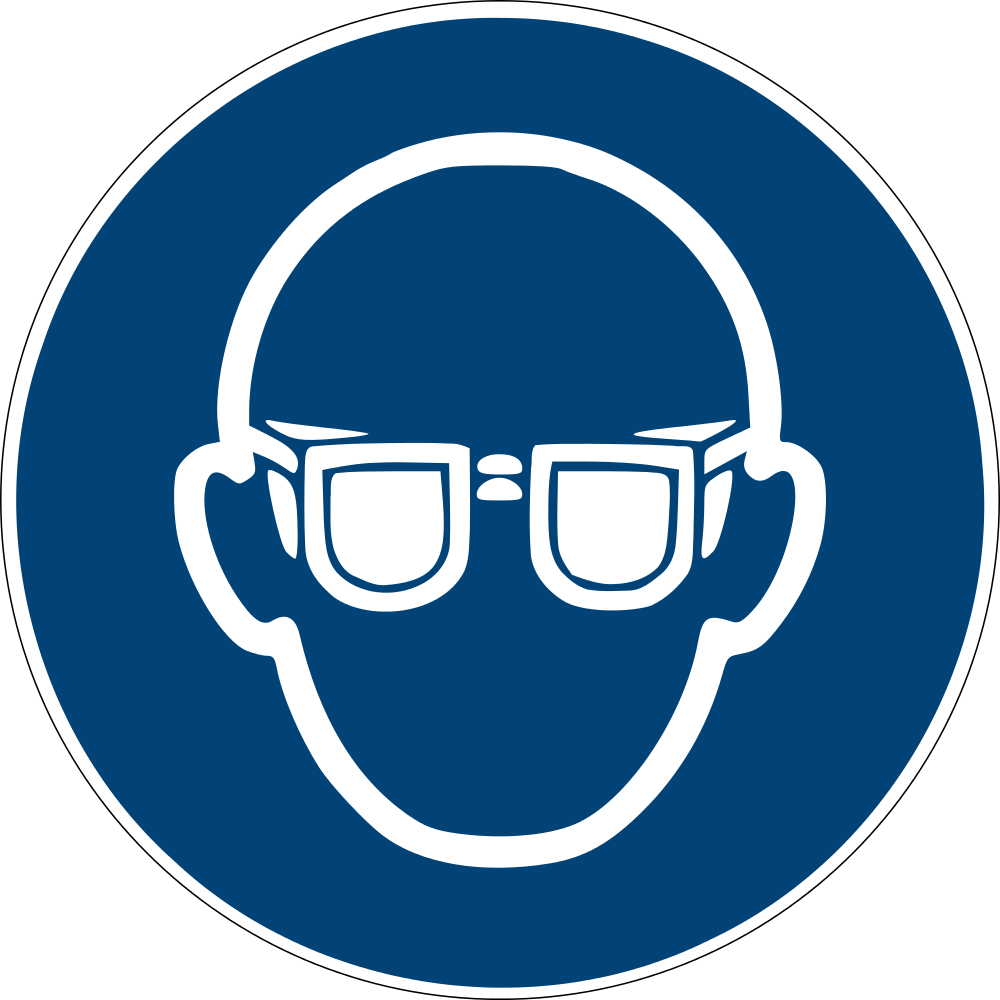 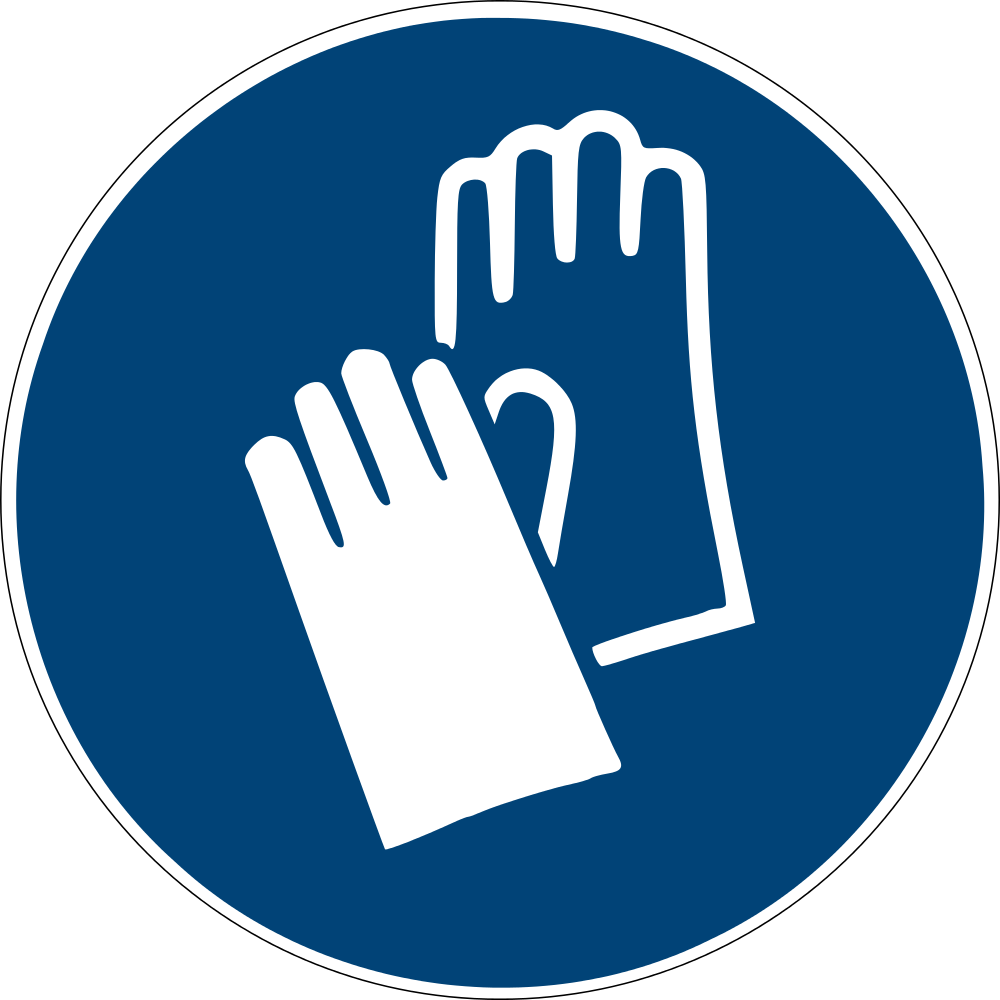 Allgemeine Schutz- und HygienemaßnahmenAllgemeine Schutz- und HygienemaßnahmenAllgemeine Schutz- und HygienemaßnahmenAllgemeine Schutz- und HygienemaßnahmenAugenspülvorrichtung bereithalten. Notdusche bereithalten. Gase/Dämpfe/Aerosole nicht einatmen. Berührung mit den Augen und der Haut vermeiden. Bei der Arbeit nicht rauchen, essen oder trinken. Vor den Pausen und bei Arbeitsende Hände waschen. Nach der Arbeit für gründliche Hautreinigung und Hautpflege sorgen.Augenspülvorrichtung bereithalten. Notdusche bereithalten. Gase/Dämpfe/Aerosole nicht einatmen. Berührung mit den Augen und der Haut vermeiden. Bei der Arbeit nicht rauchen, essen oder trinken. Vor den Pausen und bei Arbeitsende Hände waschen. Nach der Arbeit für gründliche Hautreinigung und Hautpflege sorgen.Augenspülvorrichtung bereithalten. Notdusche bereithalten. Gase/Dämpfe/Aerosole nicht einatmen. Berührung mit den Augen und der Haut vermeiden. Bei der Arbeit nicht rauchen, essen oder trinken. Vor den Pausen und bei Arbeitsende Hände waschen. Nach der Arbeit für gründliche Hautreinigung und Hautpflege sorgen.Augenspülvorrichtung bereithalten. Notdusche bereithalten. Gase/Dämpfe/Aerosole nicht einatmen. Berührung mit den Augen und der Haut vermeiden. Bei der Arbeit nicht rauchen, essen oder trinken. Vor den Pausen und bei Arbeitsende Hände waschen. Nach der Arbeit für gründliche Hautreinigung und Hautpflege sorgen.Aerosolbildung vermeiden. Die beim Umgang mit Chemikalien üblichen Vorsichtsmaßnahmen sind zu beachten. Behälter dicht geschlossen halten.Aerosolbildung vermeiden. Die beim Umgang mit Chemikalien üblichen Vorsichtsmaßnahmen sind zu beachten. Behälter dicht geschlossen halten.Aerosolbildung vermeiden. Die beim Umgang mit Chemikalien üblichen Vorsichtsmaßnahmen sind zu beachten. Behälter dicht geschlossen halten.Aerosolbildung vermeiden. Die beim Umgang mit Chemikalien üblichen Vorsichtsmaßnahmen sind zu beachten. Behälter dicht geschlossen halten.Technische und organisatorische Schutzmaßnahmen zur Verhütung einer ExpositionTechnische und organisatorische Schutzmaßnahmen zur Verhütung einer ExpositionTechnische und organisatorische Schutzmaßnahmen zur Verhütung einer ExpositionTechnische und organisatorische Schutzmaßnahmen zur Verhütung einer ExpositionHinweise zum Brand- und Explosionsschutz: Das Produkt ist nicht brennbar.Hinweise zum Brand- und Explosionsschutz: Das Produkt ist nicht brennbar.Hinweise zum Brand- und Explosionsschutz: Das Produkt ist nicht brennbar.Hinweise zum Brand- und Explosionsschutz: Das Produkt ist nicht brennbar.Persönliche SchutzausrüstungenPersönliche SchutzausrüstungenPersönliche SchutzausrüstungenPersönliche SchutzausrüstungenAugenschutz: Schutzbrille mit Seitenschutz. Der Augenschutz muss EN 166 entsprechen.Augenschutz: Schutzbrille mit Seitenschutz. Der Augenschutz muss EN 166 entsprechen.Augenschutz: Schutzbrille mit Seitenschutz. Der Augenschutz muss EN 166 entsprechen.Augenschutz: Schutzbrille mit Seitenschutz. Der Augenschutz muss EN 166 entsprechen.Handschutz: SchutzhandschuheHandschutz: SchutzhandschuheHandschutz: SchutzhandschuheHandschutz: SchutzhandschuheKörperschutz: Chemieübliche Arbeitskleidung. SicherheitsschuheKörperschutz: Chemieübliche Arbeitskleidung. SicherheitsschuheKörperschutz: Chemieübliche Arbeitskleidung. SicherheitsschuheKörperschutz: Chemieübliche Arbeitskleidung. SicherheitsschuheVerhalten im GefahrfallVerhalten im GefahrfallVerhalten im GefahrfallVerhalten im GefahrfallUnfalltelefon / Alarmpläne im Betrieb:Unfalltelefon / Alarmpläne im Betrieb:Unfalltelefon / Alarmpläne im Betrieb:Unfalltelefon / Alarmpläne im Betrieb:Geeignete Löschmittel: Produkt selbst brennt nicht; Löschmaßnahmen auf Umgebungsbrand abstimmen.Geeignete Löschmittel: Produkt selbst brennt nicht; Löschmaßnahmen auf Umgebungsbrand abstimmen.Geeignete Löschmittel: Produkt selbst brennt nicht; Löschmaßnahmen auf Umgebungsbrand abstimmen.Geeignete Löschmittel: Produkt selbst brennt nicht; Löschmaßnahmen auf Umgebungsbrand abstimmen.Ungeeignete Löschmittel: WasservollstrahlUngeeignete Löschmittel: WasservollstrahlUngeeignete Löschmittel: WasservollstrahlUngeeignete Löschmittel: WasservollstrahlBerührung mit Haut, Augen und Kleidung vermeiden. Schutzvorschriften (siehe Abschnitte 7 und 8) beachten.Berührung mit Haut, Augen und Kleidung vermeiden. Schutzvorschriften (siehe Abschnitte 7 und 8) beachten.Berührung mit Haut, Augen und Kleidung vermeiden. Schutzvorschriften (siehe Abschnitte 7 und 8) beachten.Berührung mit Haut, Augen und Kleidung vermeiden. Schutzvorschriften (siehe Abschnitte 7 und 8) beachten.Nicht in die Kanalisation/Oberflächenwasser/Grundwasser gelangen lassen.Nicht in die Kanalisation/Oberflächenwasser/Grundwasser gelangen lassen.Nicht in die Kanalisation/Oberflächenwasser/Grundwasser gelangen lassen.Nicht in die Kanalisation/Oberflächenwasser/Grundwasser gelangen lassen.Mit geeigneten flüssigkeitsbindenden Materialien aufnehmen. Das aufgenommene Material vorschriftsmäßig entsorgen.Mit geeigneten flüssigkeitsbindenden Materialien aufnehmen. Das aufgenommene Material vorschriftsmäßig entsorgen.Mit geeigneten flüssigkeitsbindenden Materialien aufnehmen. Das aufgenommene Material vorschriftsmäßig entsorgen.Mit geeigneten flüssigkeitsbindenden Materialien aufnehmen. Das aufgenommene Material vorschriftsmäßig entsorgen.Explosions- und Brandgase nicht einatmen. Bei Brand geeignetes Atemschutzgerät benutzen.Explosions- und Brandgase nicht einatmen. Bei Brand geeignetes Atemschutzgerät benutzen.Explosions- und Brandgase nicht einatmen. Bei Brand geeignetes Atemschutzgerät benutzen.Explosions- und Brandgase nicht einatmen. Bei Brand geeignetes Atemschutzgerät benutzen.Erste HilfeErste HilfeErste HilfeErste HilfeErsthelfer:Ersthelfer:Ersthelfer:Ersthelfer: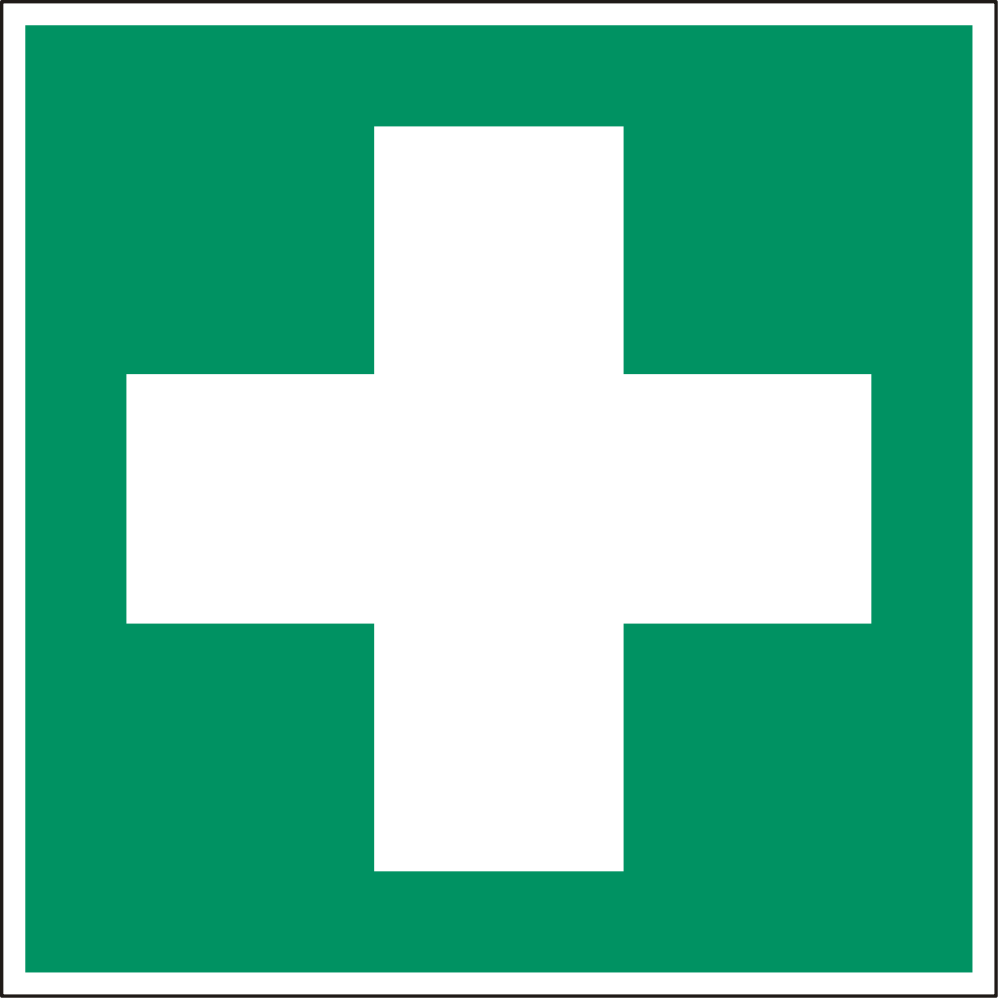 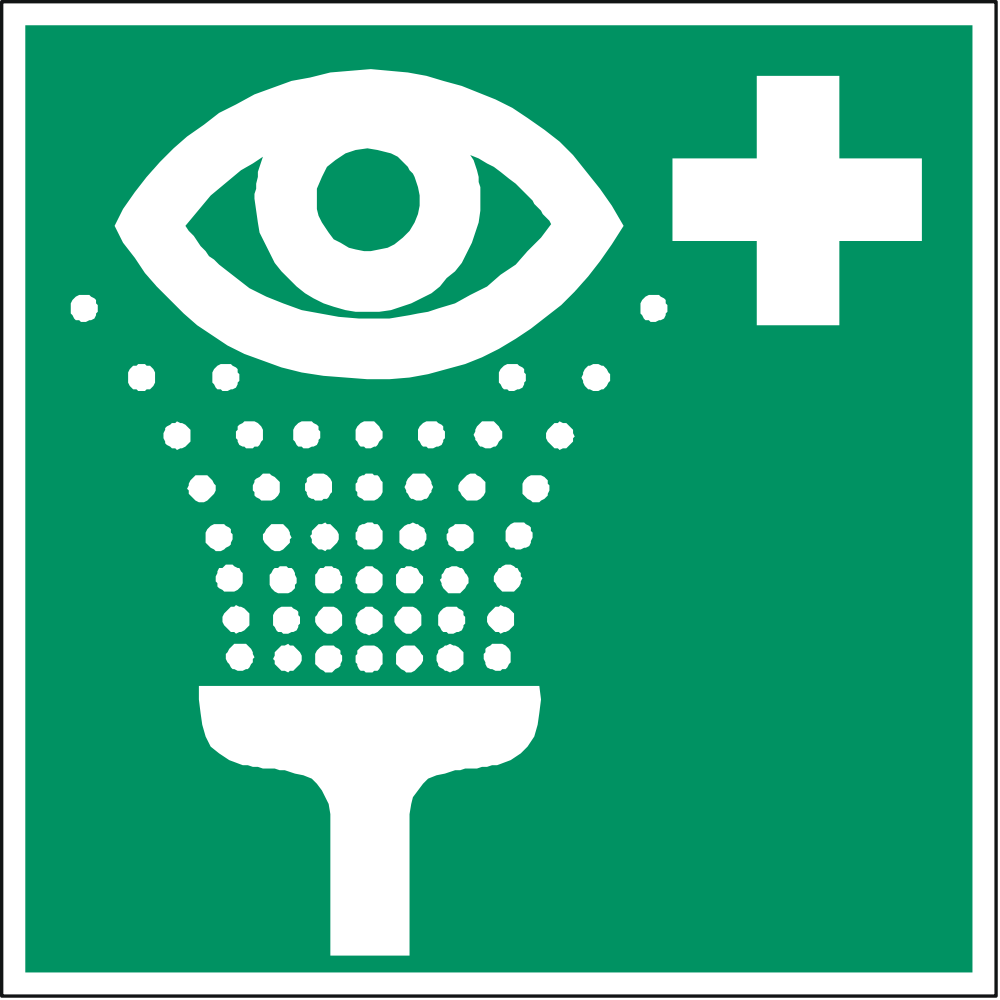 Beschmutzte, getränkte Kleidung sofort ausziehen und sicher entfernen.Beschmutzte, getränkte Kleidung sofort ausziehen und sicher entfernen.Beschmutzte, getränkte Kleidung sofort ausziehen und sicher entfernen.Beschmutzte, getränkte Kleidung sofort ausziehen und sicher entfernen.Gründliche Körperreinigung vornehmen (Dusch- oder Vollbad).Gründliche Körperreinigung vornehmen (Dusch- oder Vollbad).Gründliche Körperreinigung vornehmen (Dusch- oder Vollbad).Gründliche Körperreinigung vornehmen (Dusch- oder Vollbad).In allen Fällen dem Arzt das Sicherheitsdatenblatt vorzeigen.In allen Fällen dem Arzt das Sicherheitsdatenblatt vorzeigen.In allen Fällen dem Arzt das Sicherheitsdatenblatt vorzeigen.In allen Fällen dem Arzt das Sicherheitsdatenblatt vorzeigen.Nach Einatmen: Für Frischluft sorgen. Nach Einatmen von Sprühnebeln ärztlichen Rat einholen.Nach Einatmen: Für Frischluft sorgen. Nach Einatmen von Sprühnebeln ärztlichen Rat einholen.Nach Einatmen: Für Frischluft sorgen. Nach Einatmen von Sprühnebeln ärztlichen Rat einholen.Nach Einatmen: Für Frischluft sorgen. Nach Einatmen von Sprühnebeln ärztlichen Rat einholen.Nach Augenkontakt: Bei Berührung mit den Augen sofort mit viel Wasser 15 Minuten lang spülen. Sofort Arzt hinzuziehen.Nach Augenkontakt: Bei Berührung mit den Augen sofort mit viel Wasser 15 Minuten lang spülen. Sofort Arzt hinzuziehen.Nach Augenkontakt: Bei Berührung mit den Augen sofort mit viel Wasser 15 Minuten lang spülen. Sofort Arzt hinzuziehen.Nach Augenkontakt: Bei Berührung mit den Augen sofort mit viel Wasser 15 Minuten lang spülen. Sofort Arzt hinzuziehen.Nach Hautkontakt: Bei Berührung mit der Haut sofort abwaschen mit viel Wasser. Ärztlicher Behandlung zuführen.Nach Hautkontakt: Bei Berührung mit der Haut sofort abwaschen mit viel Wasser. Ärztlicher Behandlung zuführen.Nach Hautkontakt: Bei Berührung mit der Haut sofort abwaschen mit viel Wasser. Ärztlicher Behandlung zuführen.Nach Hautkontakt: Bei Berührung mit der Haut sofort abwaschen mit viel Wasser. Ärztlicher Behandlung zuführen.Nach Verschlucken: Bei Verschlucken sofort ärztlichen Rat einholen und Verpackung oder Etikett vorzeigen. Mund gründlich mit Wasser spülen. Reichlich Wasser in kleinen Schlucken trinken lassen. Kein Erbrechen einleiten.Nach Verschlucken: Bei Verschlucken sofort ärztlichen Rat einholen und Verpackung oder Etikett vorzeigen. Mund gründlich mit Wasser spülen. Reichlich Wasser in kleinen Schlucken trinken lassen. Kein Erbrechen einleiten.Nach Verschlucken: Bei Verschlucken sofort ärztlichen Rat einholen und Verpackung oder Etikett vorzeigen. Mund gründlich mit Wasser spülen. Reichlich Wasser in kleinen Schlucken trinken lassen. Kein Erbrechen einleiten.Nach Verschlucken: Bei Verschlucken sofort ärztlichen Rat einholen und Verpackung oder Etikett vorzeigen. Mund gründlich mit Wasser spülen. Reichlich Wasser in kleinen Schlucken trinken lassen. Kein Erbrechen einleiten.NotrufnummerNotrufnummerNotrufnummerNotrufnummerSachgerechte EntsorgungSachgerechte EntsorgungSachgerechte EntsorgungSachgerechte EntsorgungDatum / Unterschrift Arbeitgeber: (Graue Felder sind durch den Arbeitgeber zu ergänzen!)Datum / Unterschrift Arbeitgeber: (Graue Felder sind durch den Arbeitgeber zu ergänzen!)Datum / Unterschrift Arbeitgeber: (Graue Felder sind durch den Arbeitgeber zu ergänzen!)Datum / Unterschrift Arbeitgeber: (Graue Felder sind durch den Arbeitgeber zu ergänzen!)Die Betriebsanweisung ist ein Vorschlag, der im Einzelfall redaktionell zu überarbeiten ist.Die Betriebsanweisung ist ein Vorschlag, der im Einzelfall redaktionell zu überarbeiten ist.Die Betriebsanweisung ist ein Vorschlag, der im Einzelfall redaktionell zu überarbeiten ist.Die Betriebsanweisung ist ein Vorschlag, der im Einzelfall redaktionell zu überarbeiten ist.